             С января  2015 года в муниципальном общеобразовательном бюджетном учреждении  Центре образования города Зеи (далее - МОБУ ЦО) реализуется Проект «Обучение и социализация детей с ограниченными возможностями здоровья в инклюзивном образовательном пространстве МОБУ ЦО».  На сегодняшний  день муниципальное общеобразовательное бюджетное учреждение Центр образования – это уникальная общеобразовательная школа в инфраструктуре города, решающая  проблемы создания условий для непрерывного образования в соответствии с интересами личности разных возрастов (класс предшкольной подготовки, отделение  заочного обучения, дополнительное образование, дополнительные  программы  профессиональной подготовки). В течение двух лет данное учреждение обеспечивает условия для получения образования  детьми, проживающими далеко за пределами города и попавшим в трудную жизненную ситуацию, присмотр и уход которых осуществляет ГОБУП Зейский «Солнечный» (приют); всего в течение учебного года обучаются   28 детей-инвалидов и 34 ребенка с ОВЗ.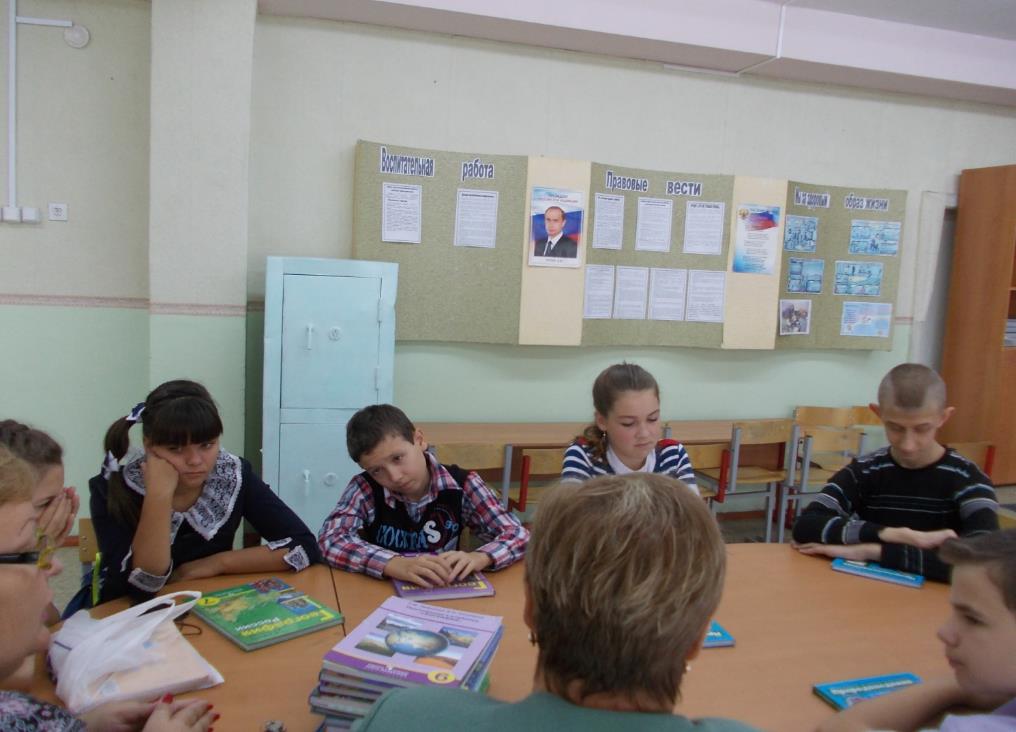 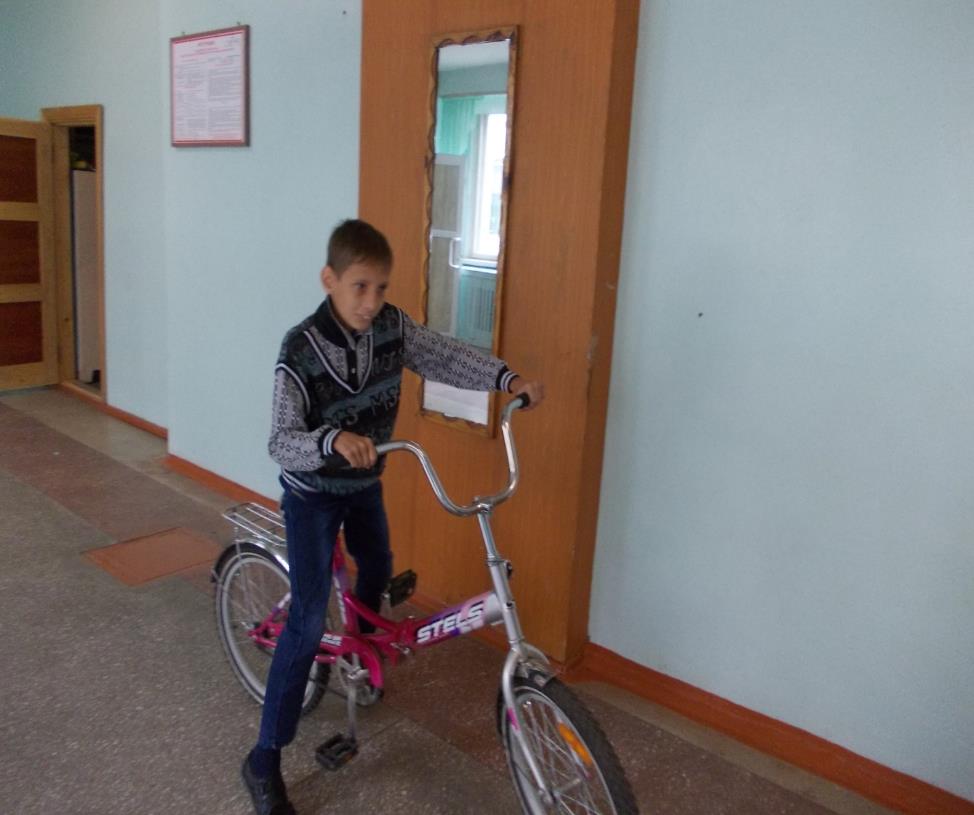 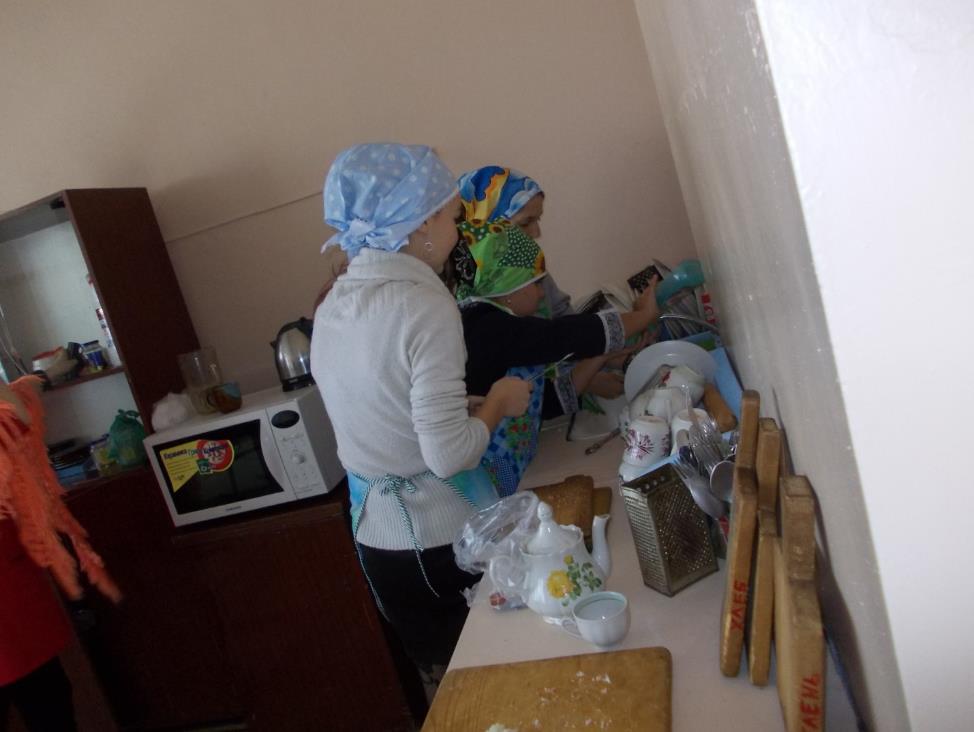 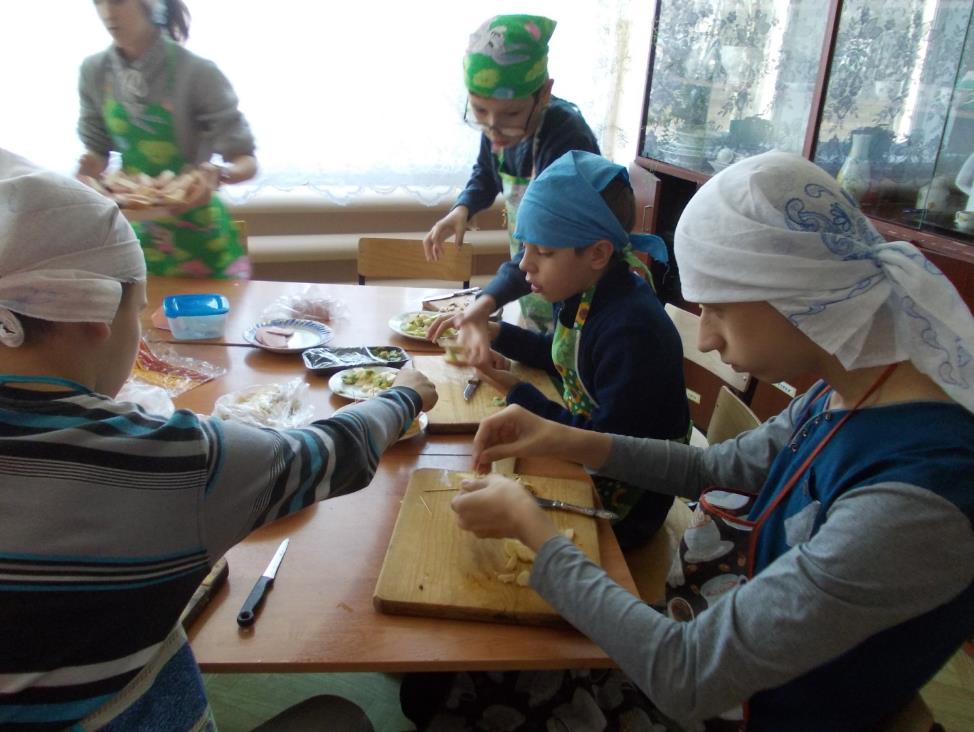 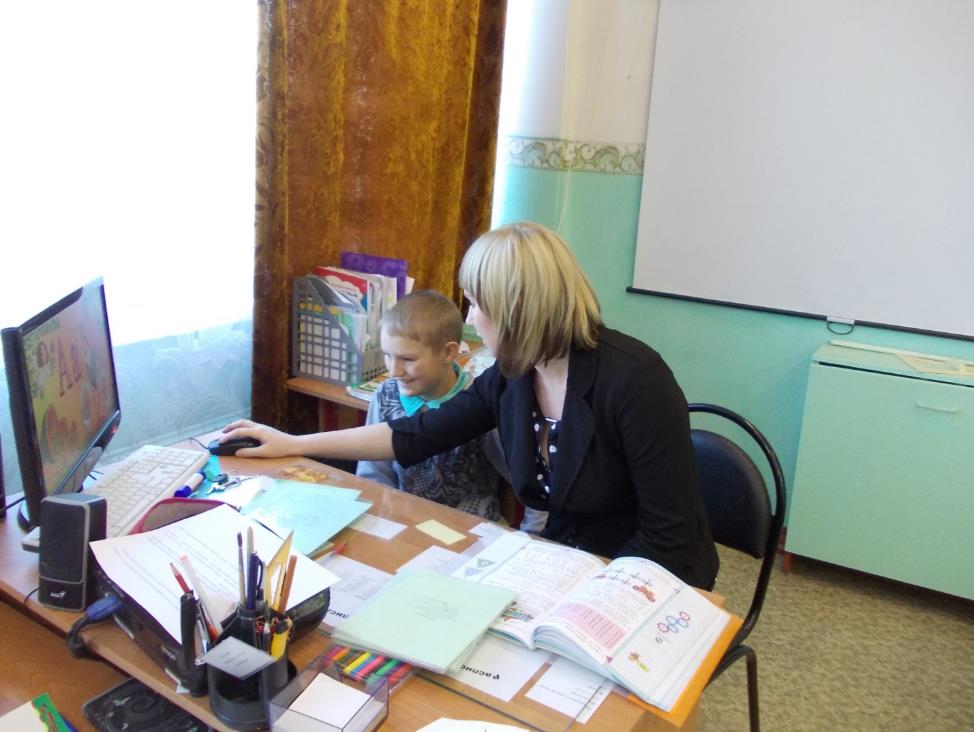        Основной критерий эффективности инклюзивного образования – создание специальных  условий для обучения, социализации детей с ОВЗ.        Реализуя задачи первого этапа, в МОБУ ЦО заметно улучшилась материально-техническая база. Сколько радости было у педагогов, обучающих детей индивидуально. Мы получили первое оборудование!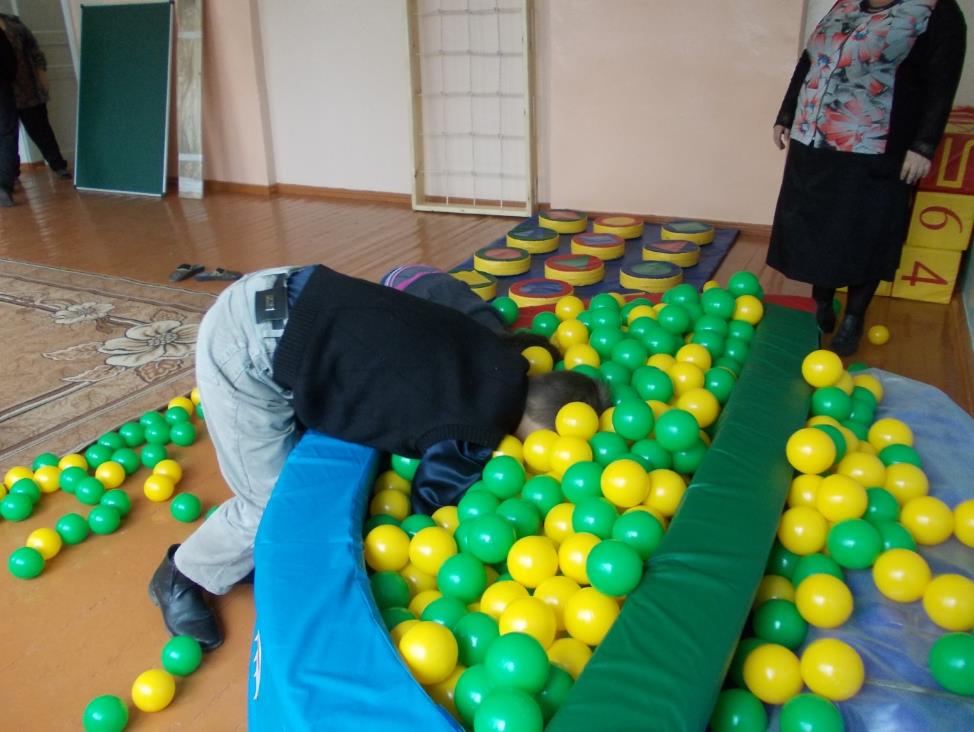 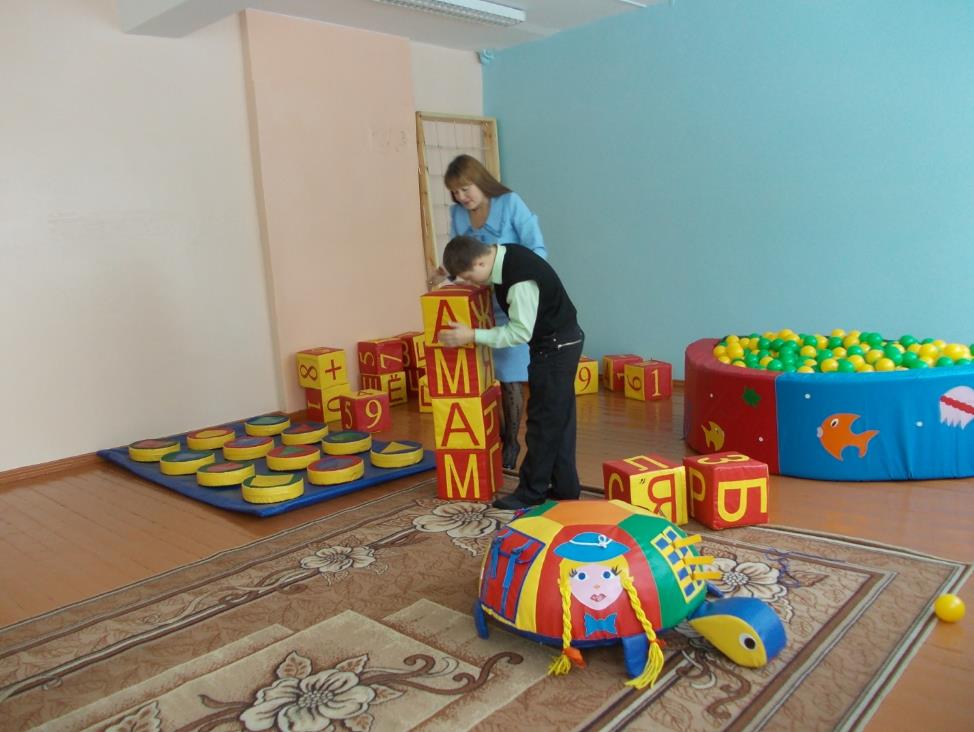 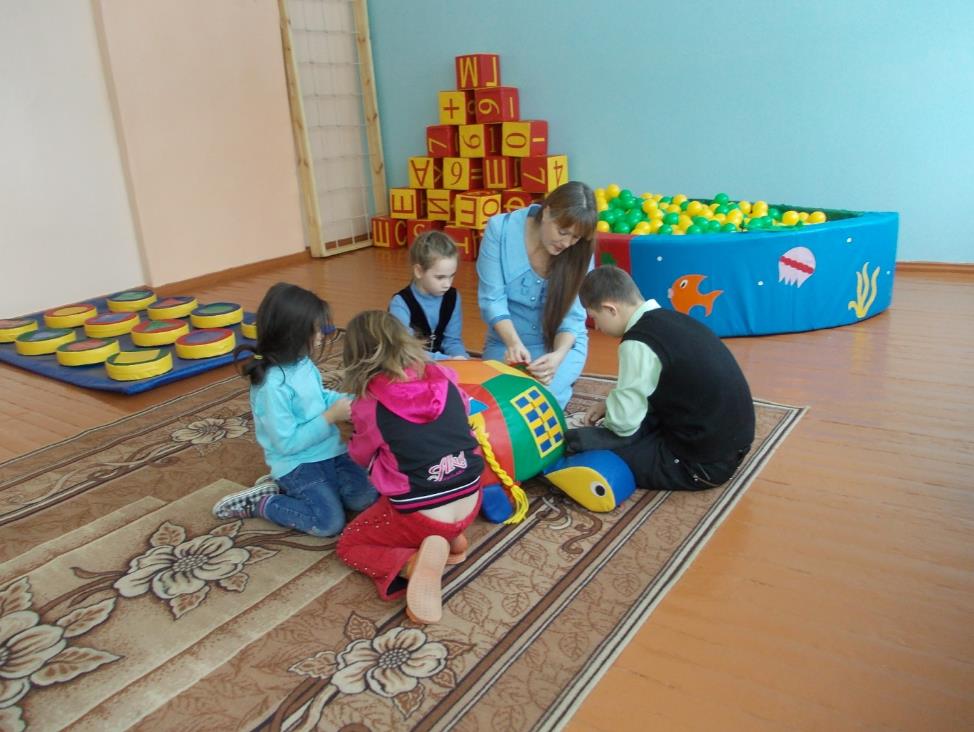     Далее, нам недостаточно стало одной сенсорной комнаты, т.к коррекционно-развивающие и общеразвивающие занятия требуется проводить для учеников  разных возрастных категорий, обучающихся в классах интегрированного  обучения, инклюзивно, с подростками, имеющими отклонения в  поведении. Это стало возможным с  программным обеспечением компьютерной системы Комфорт ЛОГО для выработки навыков  саморегуляции  на основе  метода  функционального  биоуправления, для коррекции и предотвращения  развития речевых нарушений. С помощью  многофункционального прибора «Микарт» регистрируется набор  физиологических параметров человека. Программа включает в себя  картотеку, хранящую сведения  обо всех пациентах, результаты проведённых сеансов и индивидуальные настройки сеансов для каждого клиента. Помимо обучающих  сеансов, программа имеет диагностический режим, позволяющий регистрировать и анализировать  изменения состояния человека от сеанса к сеансу (так называемый прогресс показателей). 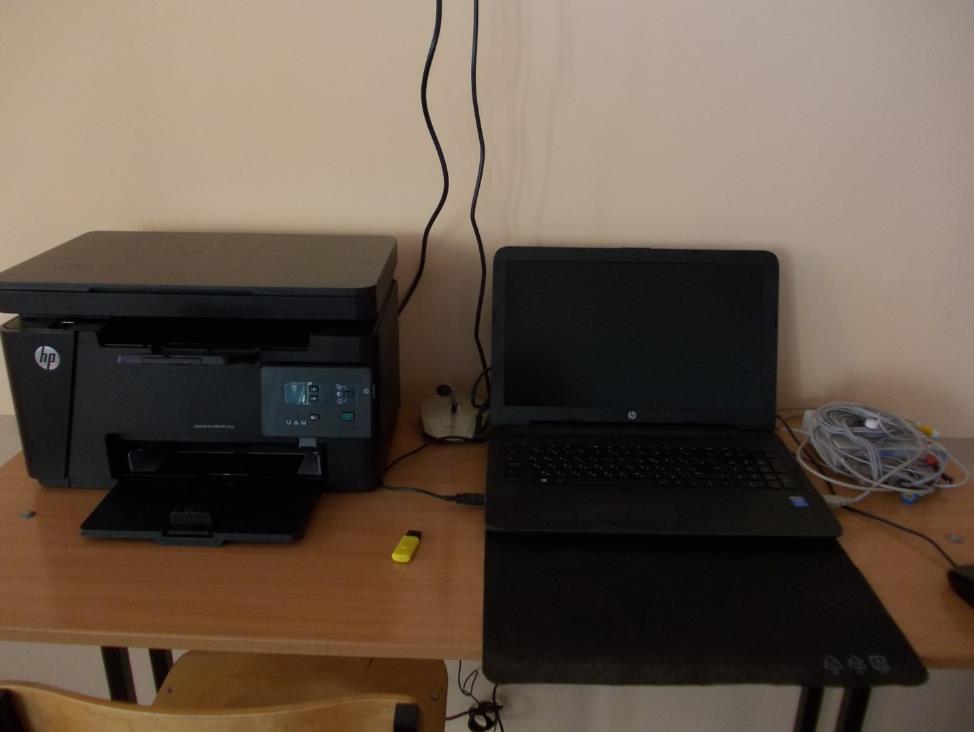 Зеркальный шар  АС – 26-15 с приводом, светомузыкальная полусфера, приборы для создания световых  эффектов «Зебра-50», «Комфорт» для коррекции  психоэмоционального  состояния, «Сенсорика – 7, программно-индикаторные комплексы БОС «Комфорт».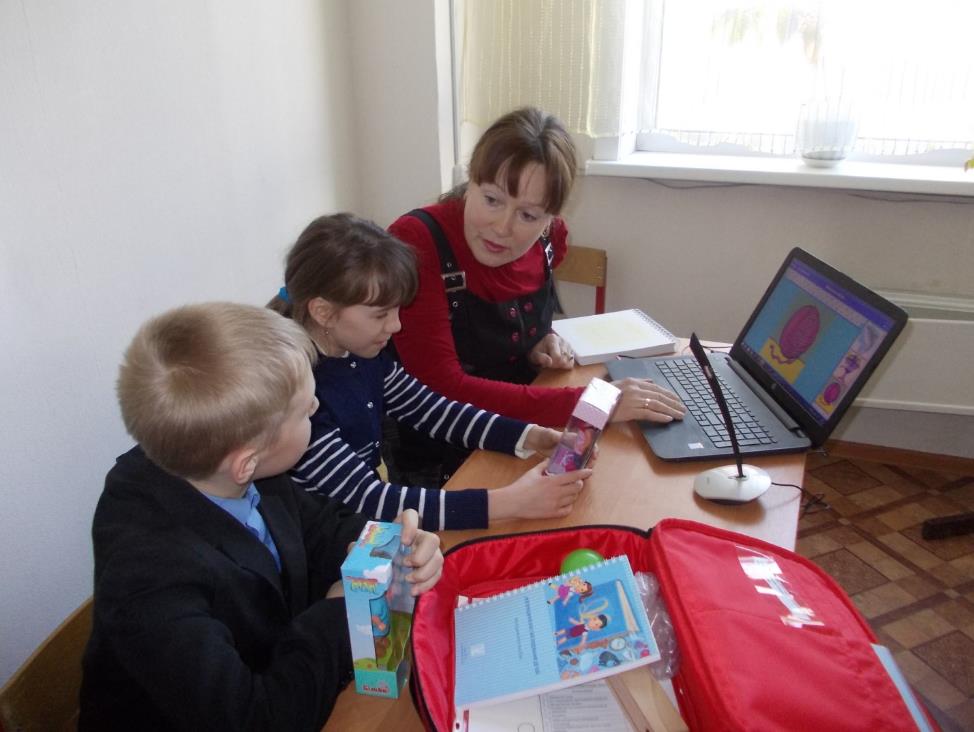 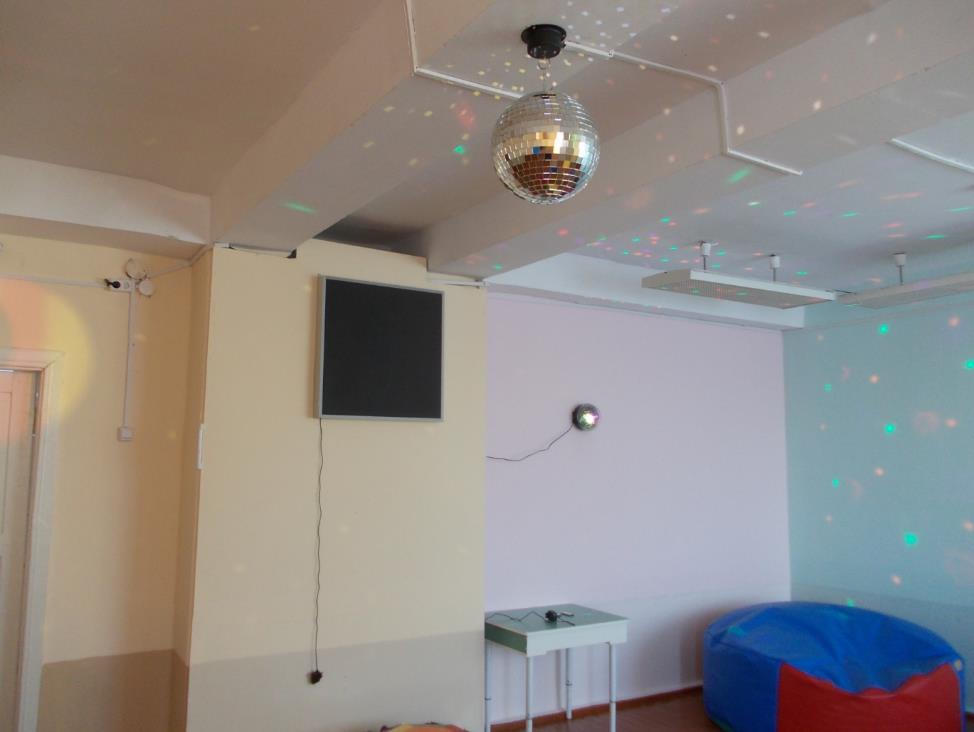      Система пузырьковая  СП  Панель предназначена для релаксации, создания в помещении декоративного эффекта, украшения интерьера. Режим работы подсветки – автоматическая смена цветов – красный, синий, зелёный жёлтый с плавными переходами. Пузырьковая картина – мелкие множественные  быстро движущиеся пузырьки.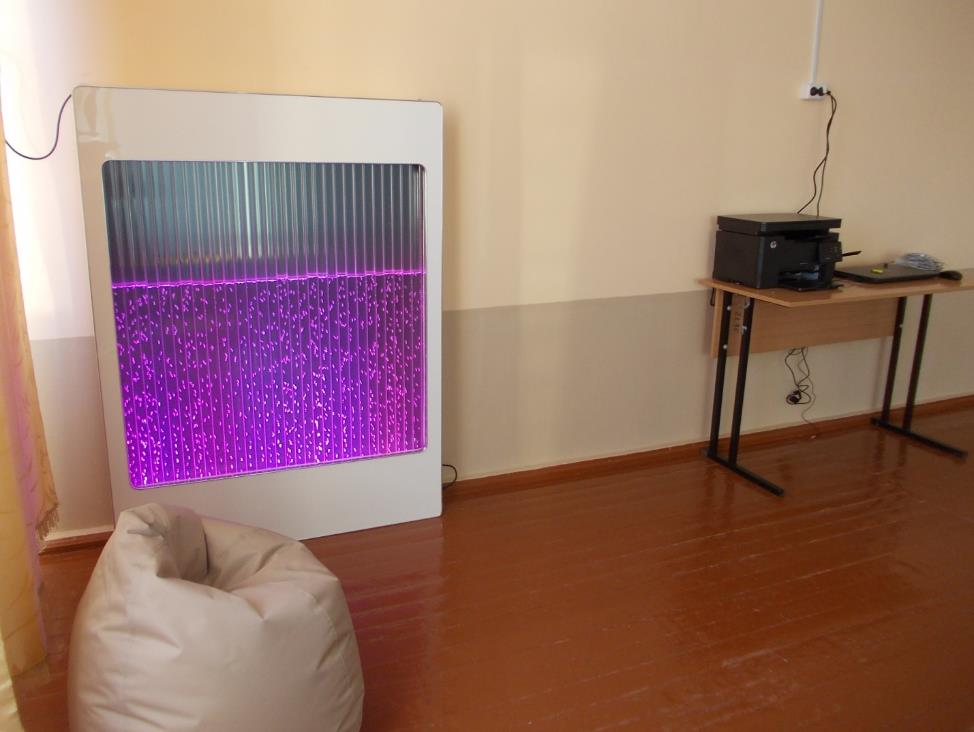      Пучок  фибероптических волокон с боковым свечением, модель «Звёздный дождь», стол для рисования песком «Студио Color» с крышкой (цветная RGB, подсветка)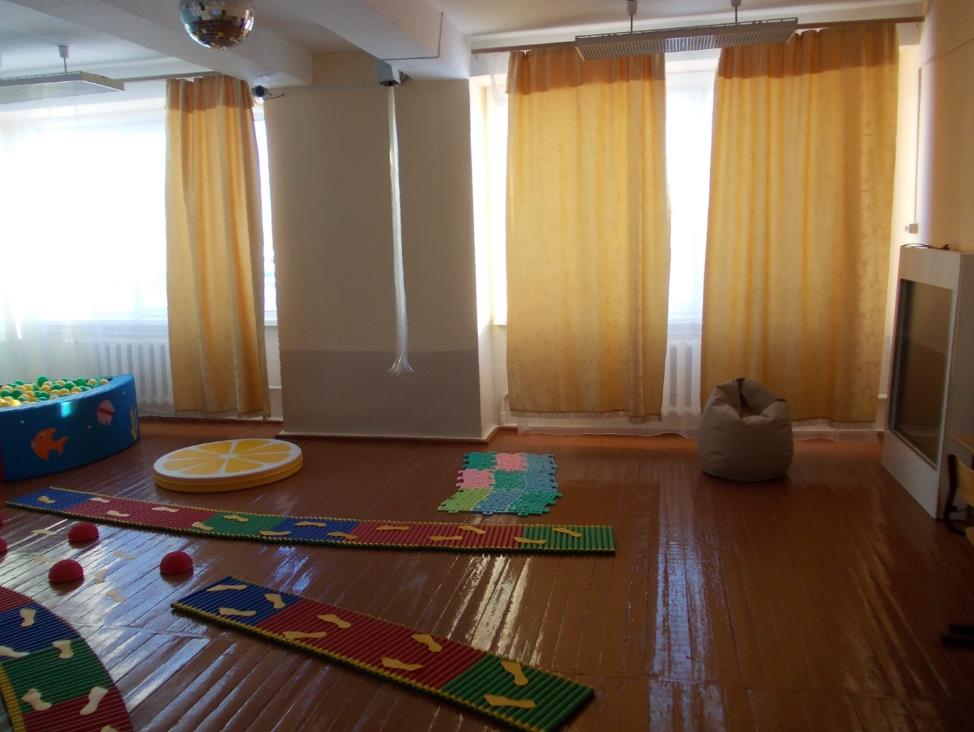 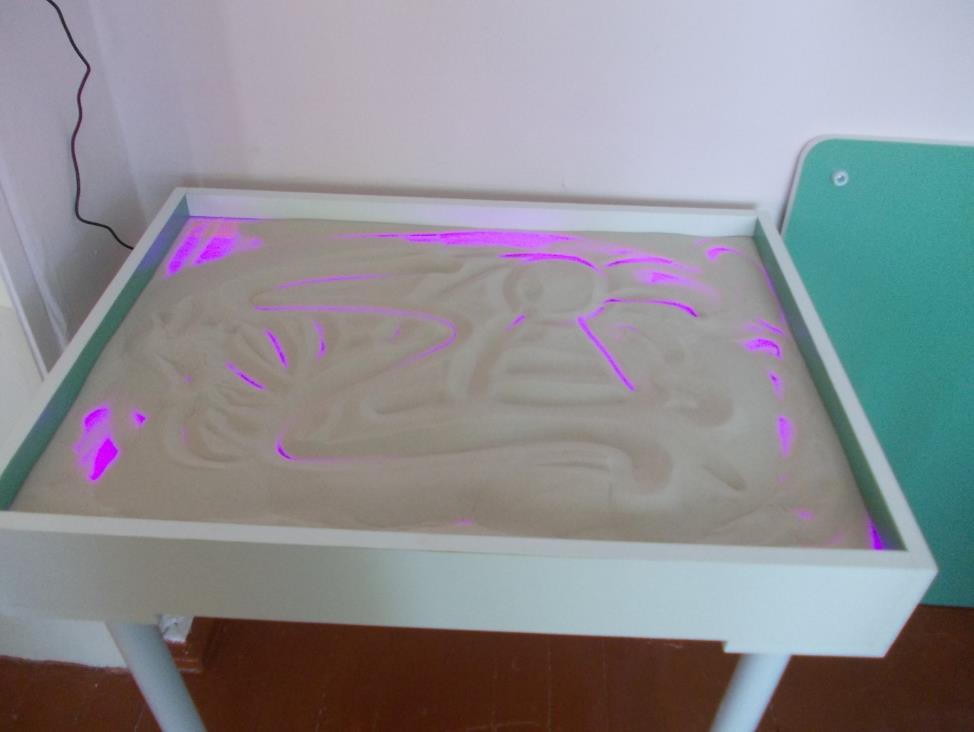 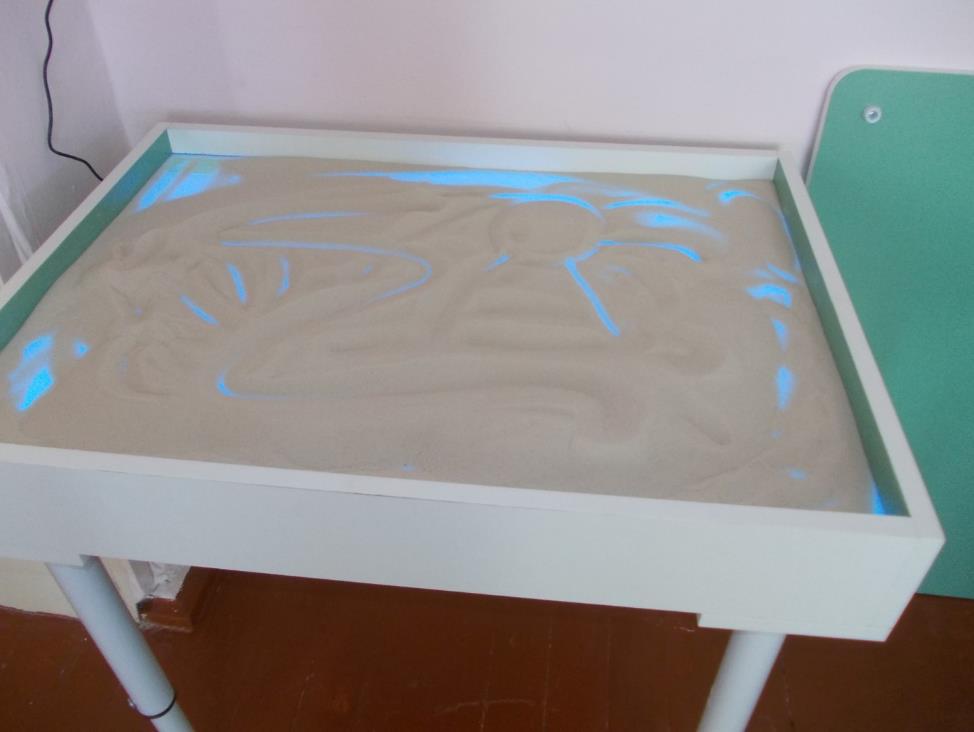 Звездное небо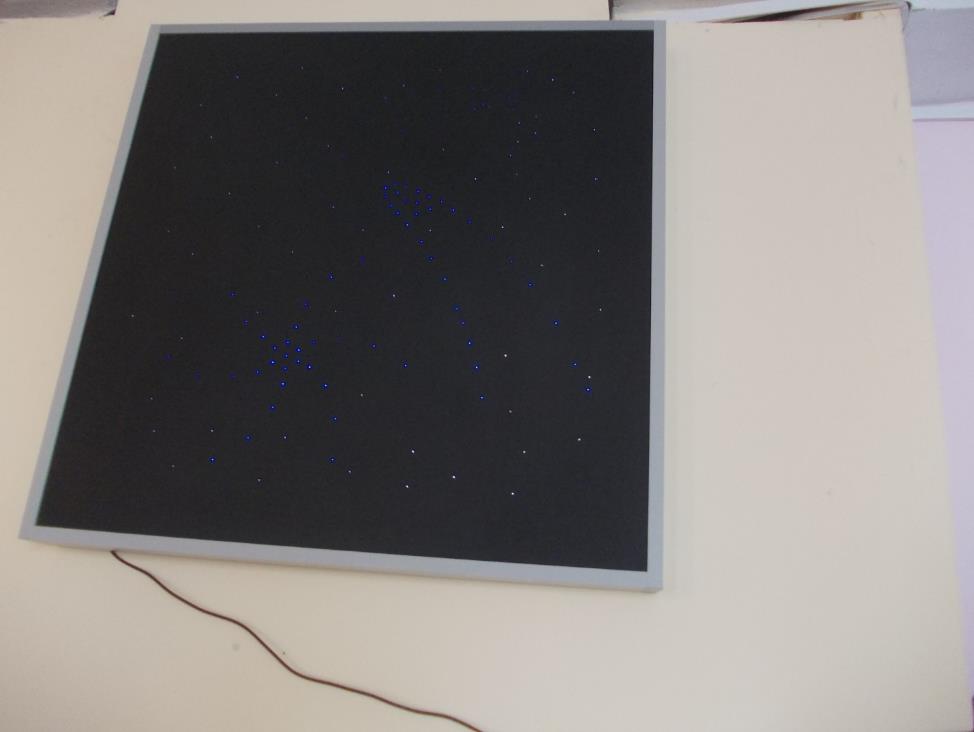      Массаж рук, ног  – это прекрасный способ, чтобы оказывать лечебное воздействие на всё тело, помогая себе стать более здоровым и просто расслабиться. Его эффективность крайне высока.      Коврик массажный от плоскостопия,  коврики со следочками, игровой коврик «Классики», «Топ-топ», настенный модуль для упражнений в развитии запястья – движение по прорези, тактильно-обучающая панель, балансировочная подушка - все эти предметы используются для оздоравливающих и развивающих занятий.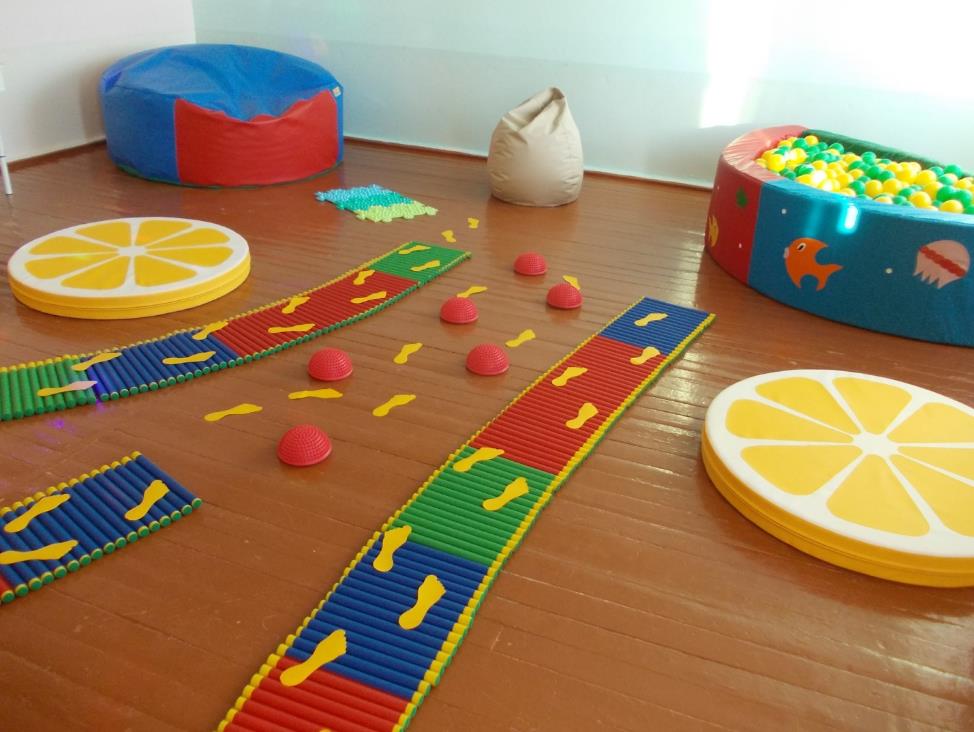 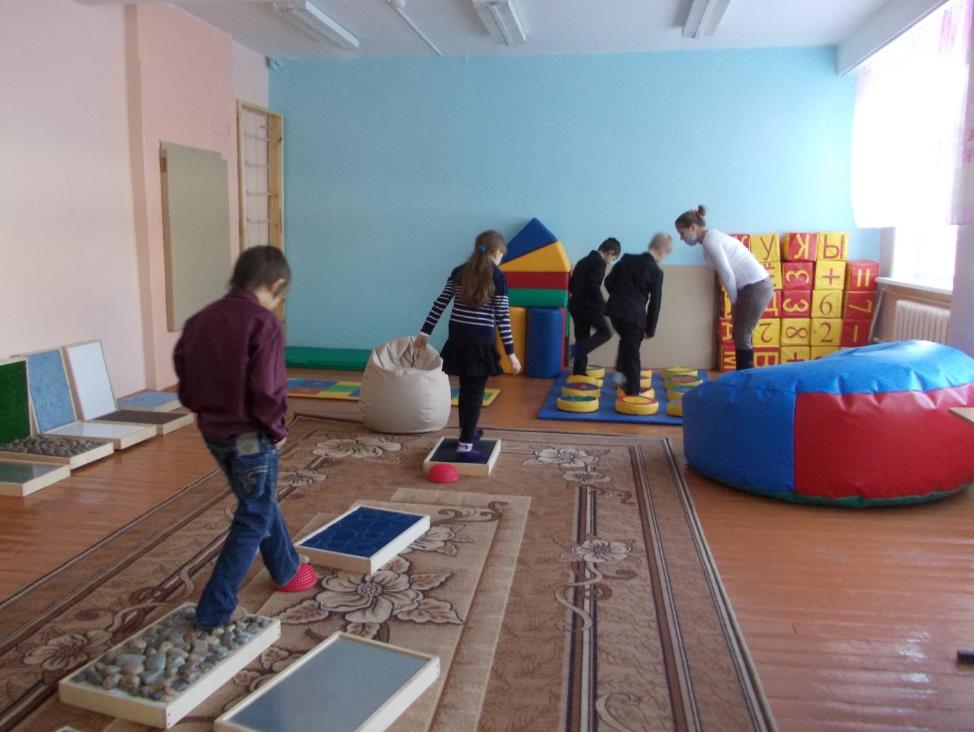 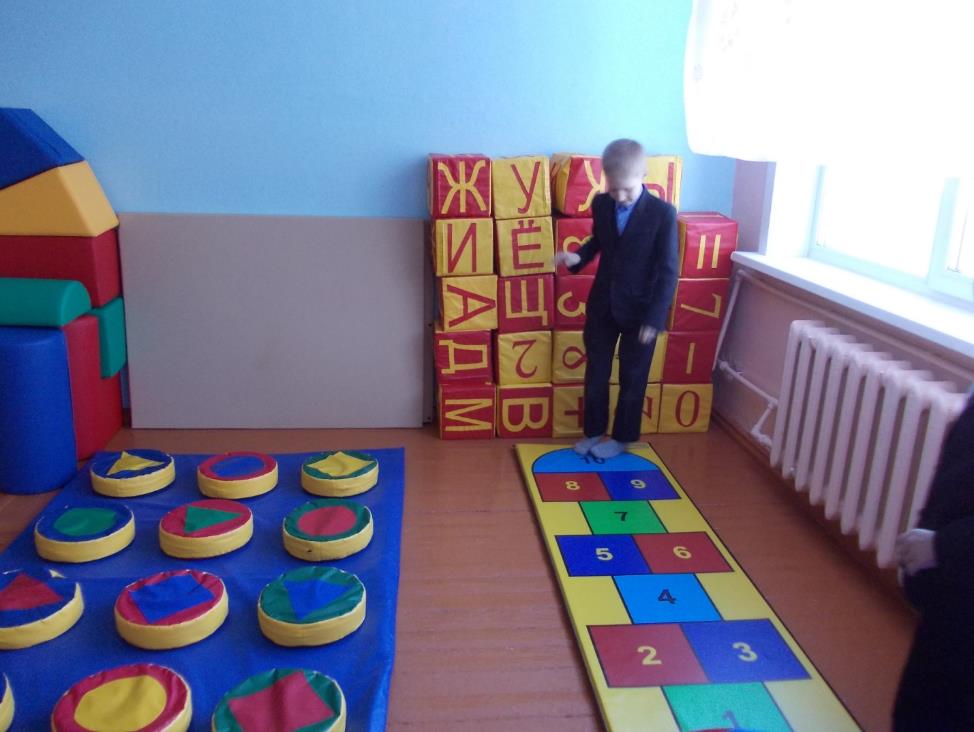 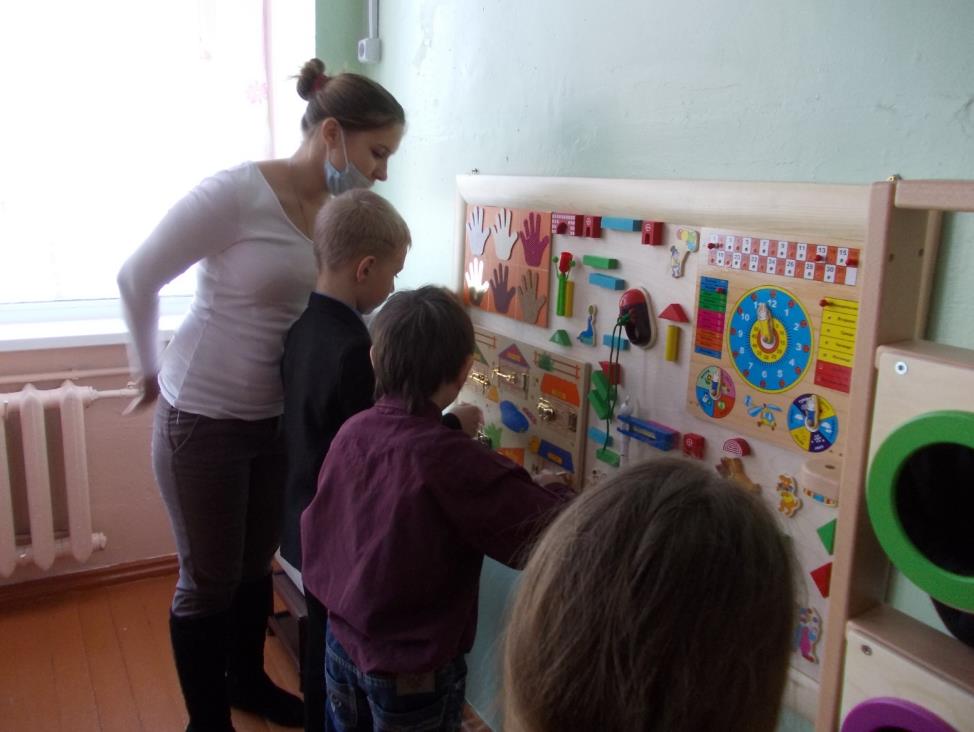 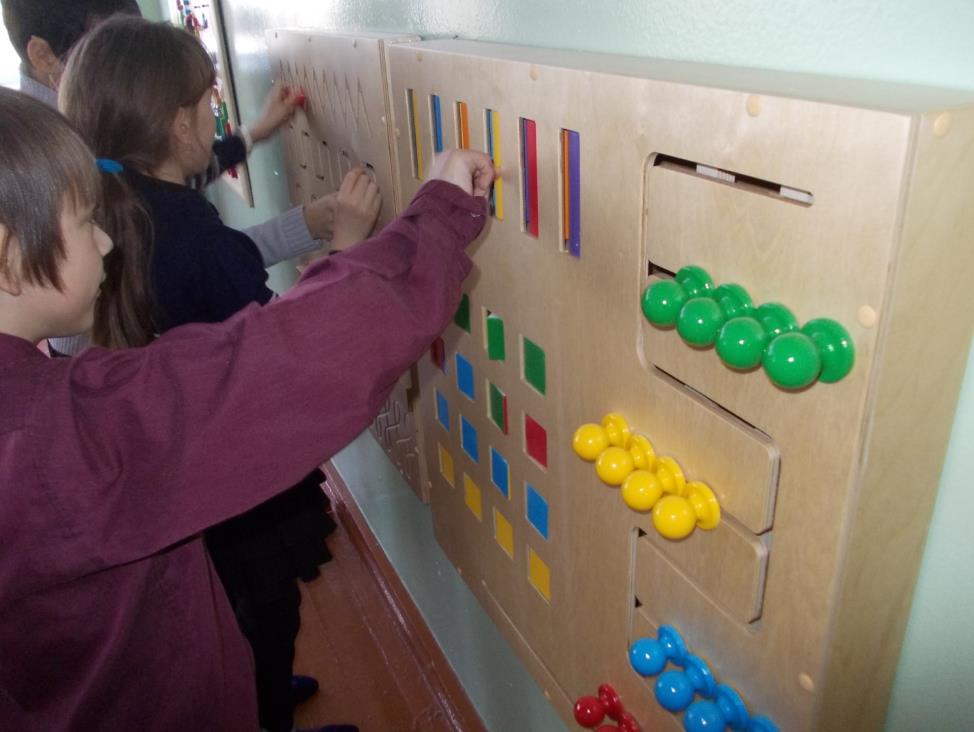 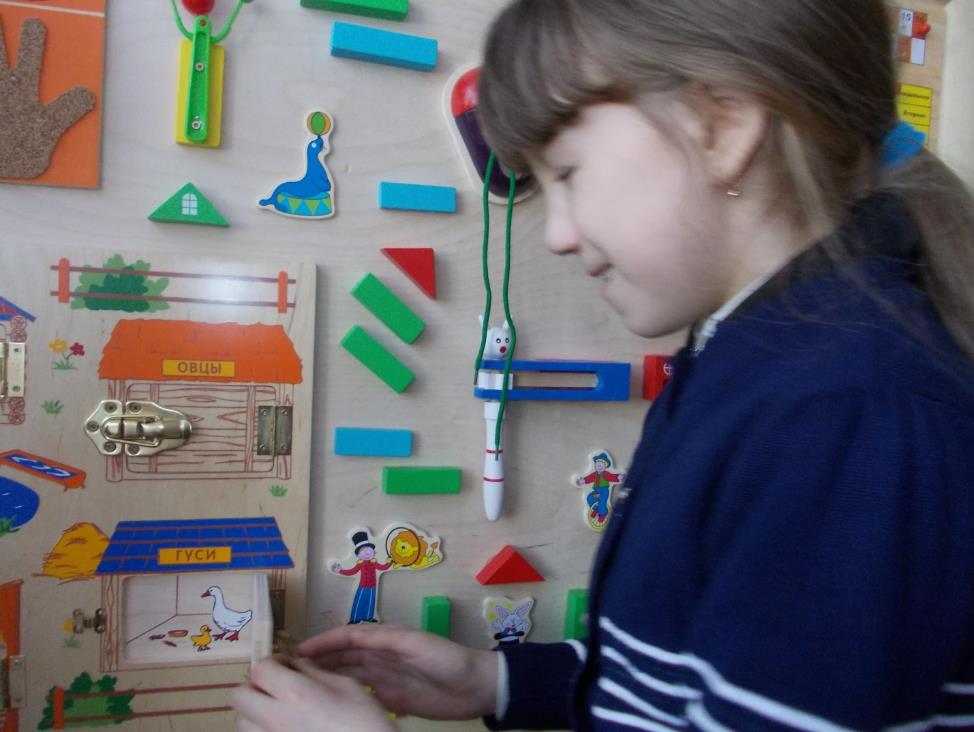 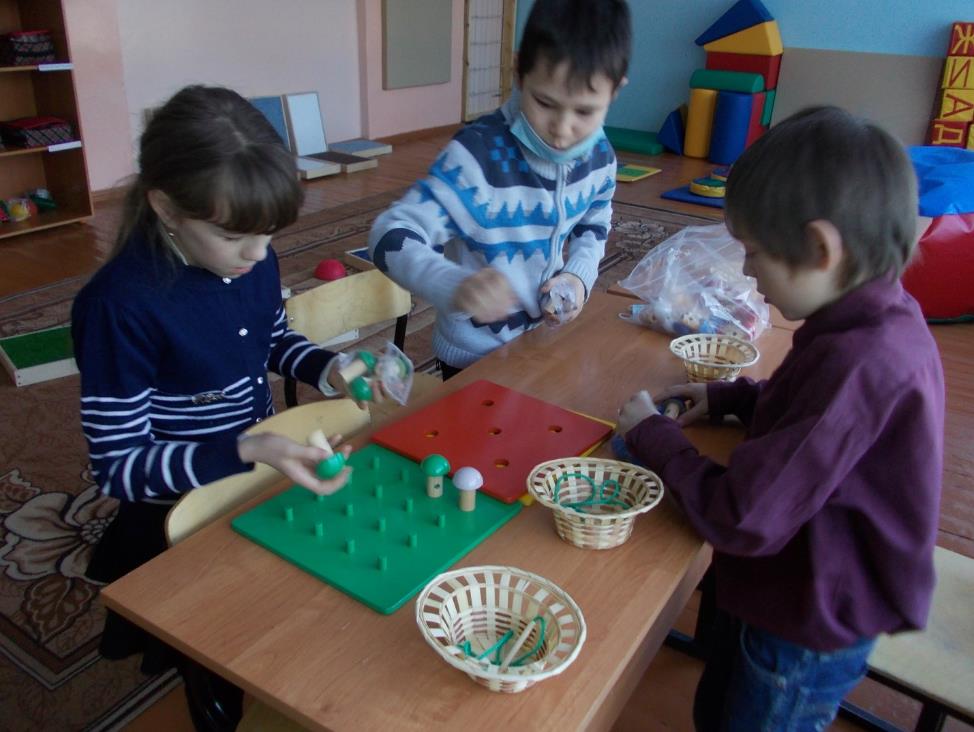 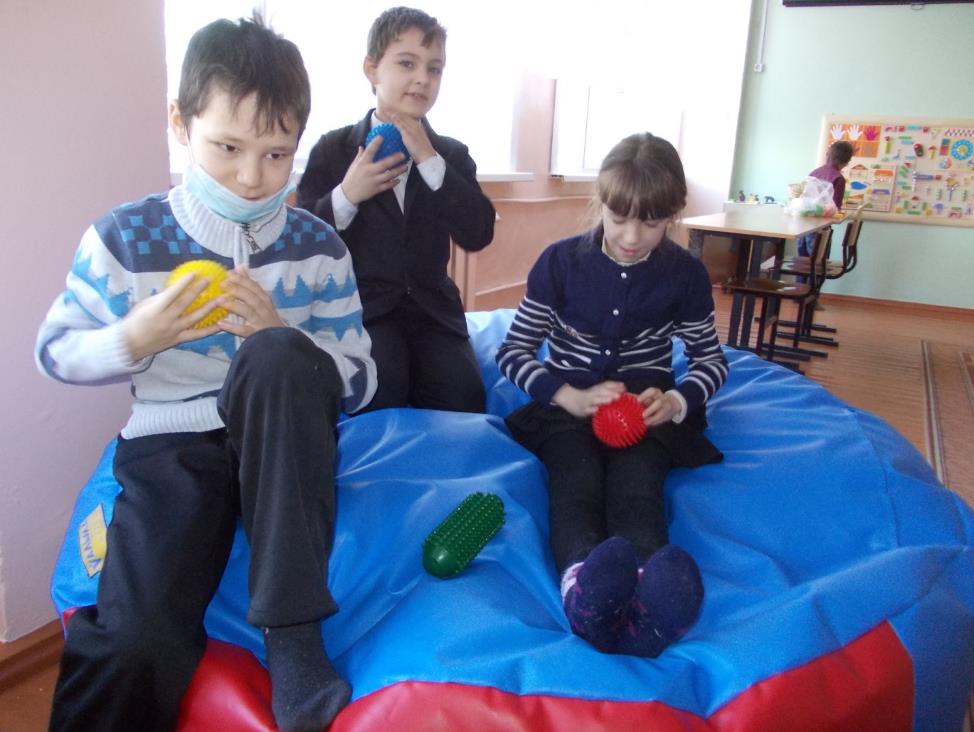 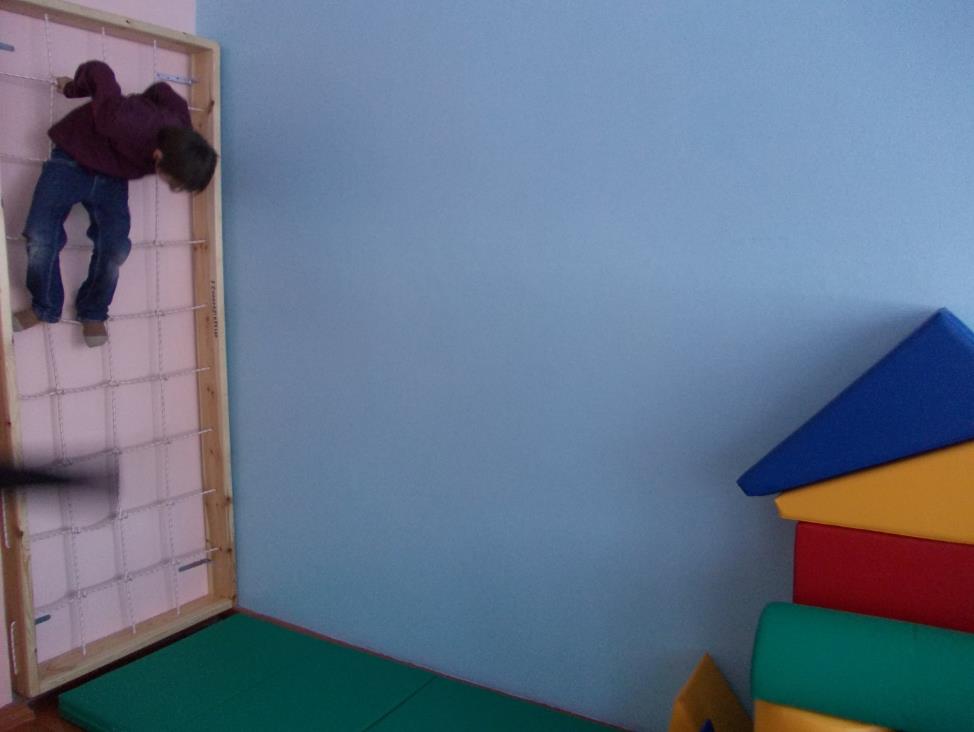 Песочная терапия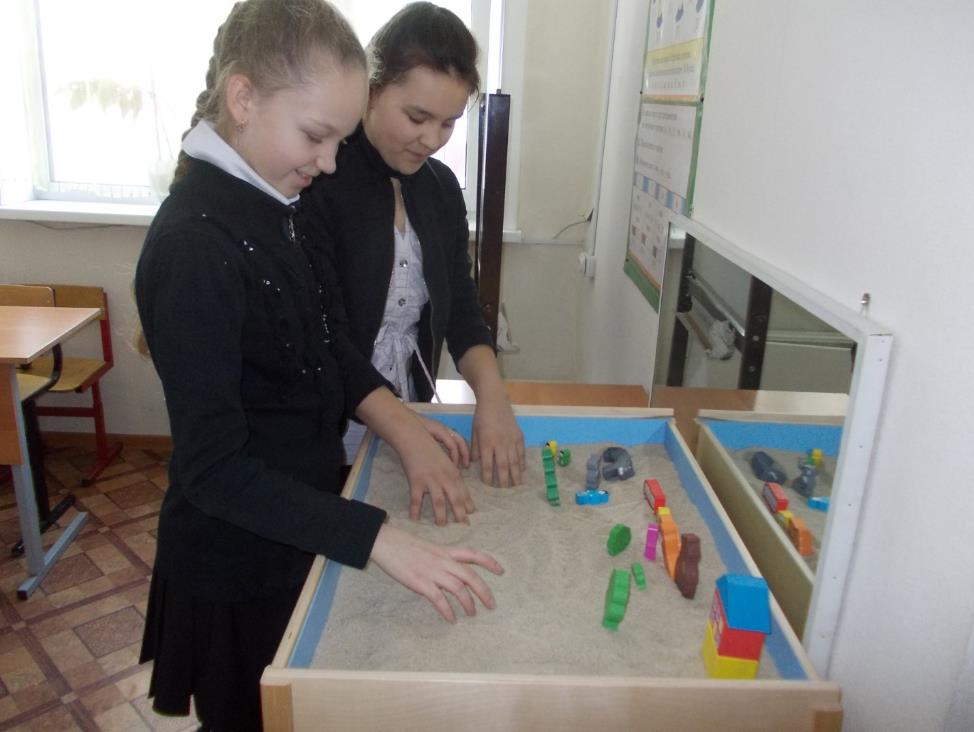 Ширма «Тактильные мешочки»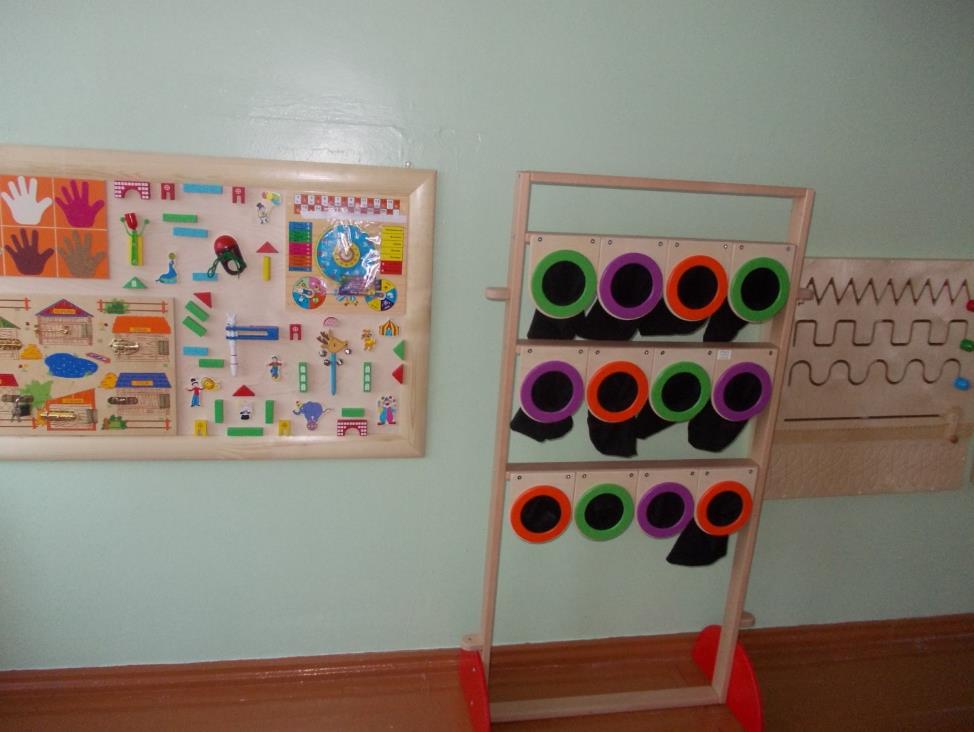 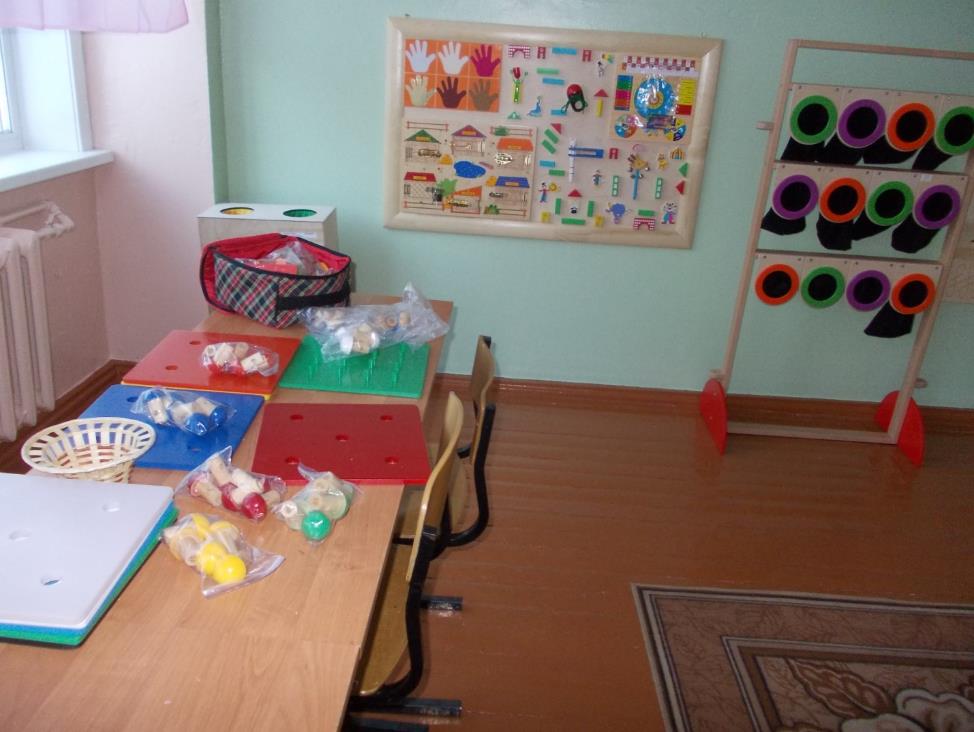 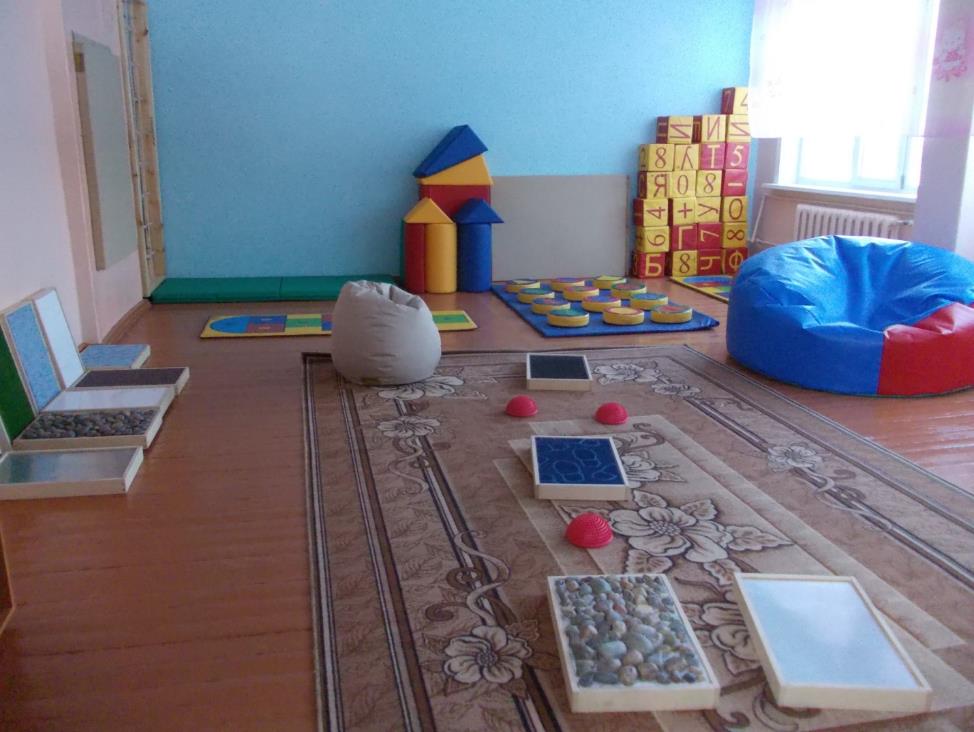 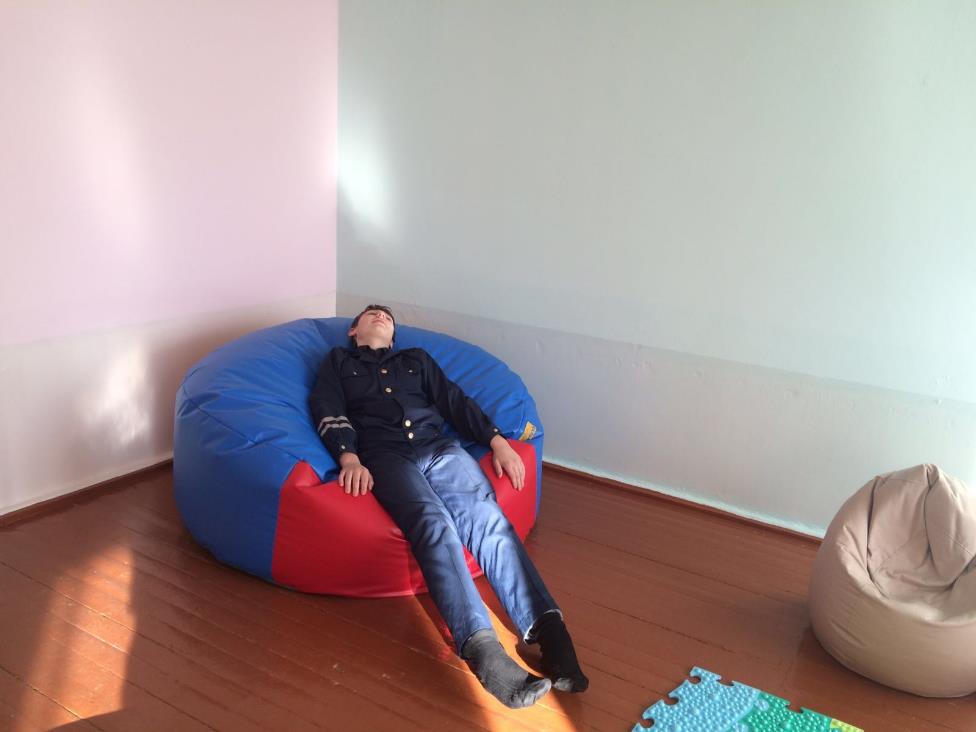 Доступная среда    Светодиодное матричное табло, визуально-акустическое табло применяются для выведения различных текстовых сообщений. Возможна загрузка любых информационных знаков, пиктограмм, анимации.            Стационарная индукционная петля VERT – 80 предназначена  для адаптации помещений площадью до 80 кв.м. Эта система является неотъемлемым элементом, регламентируемым программой «Доступная среда»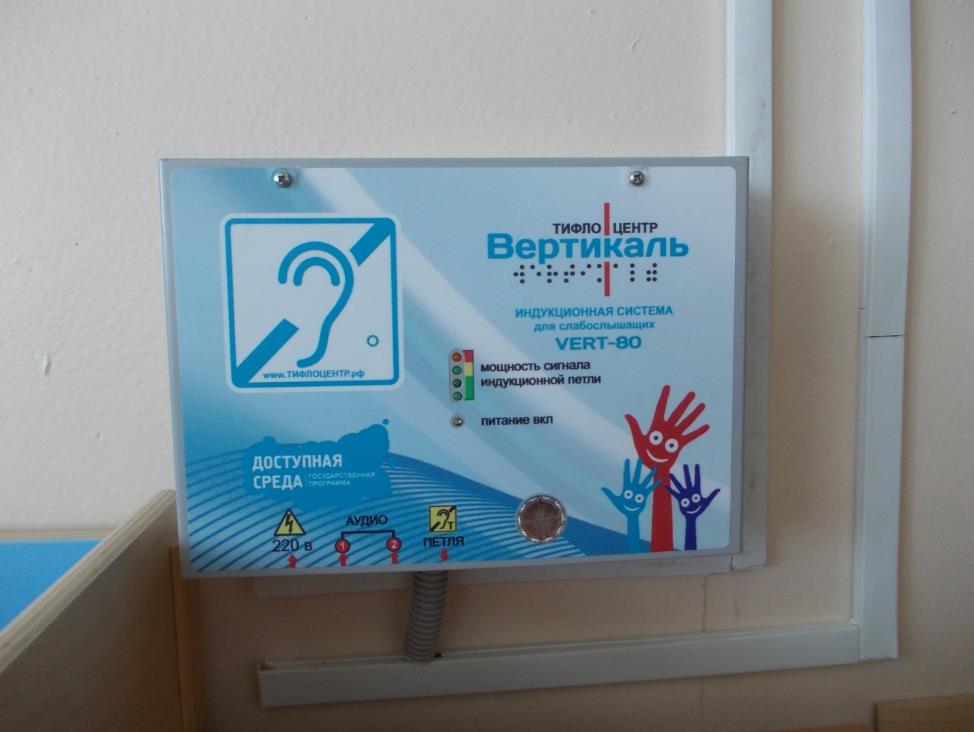 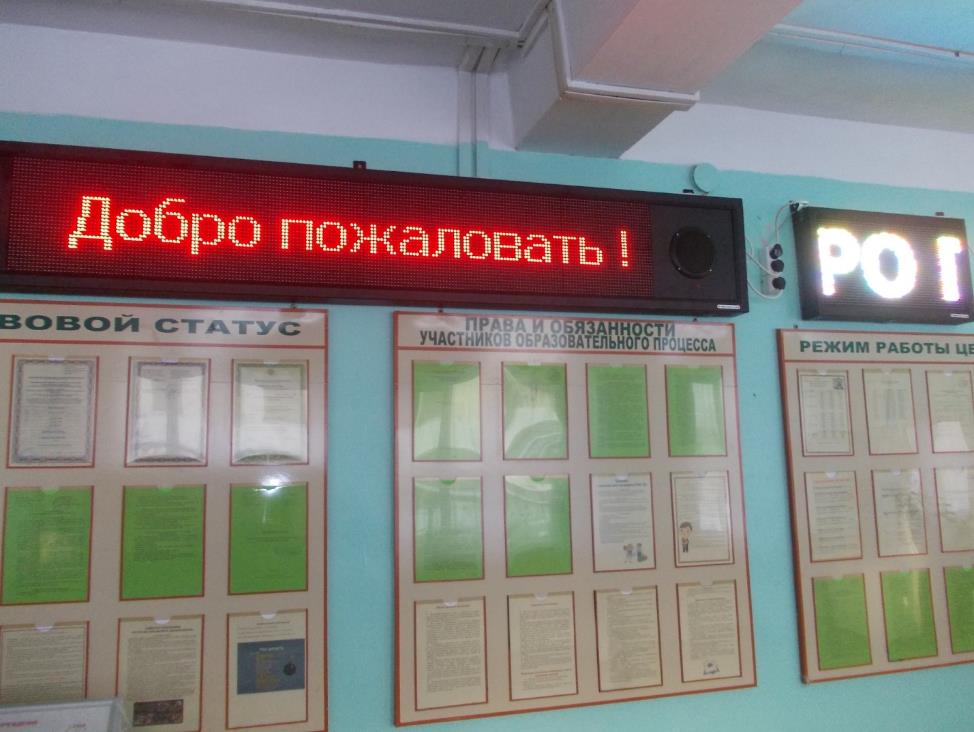       Тактильно-звуковая мнемосхема  помещений используется для получения более полной информации об изучаемом пространстве двумя доступными способами: сенсорным,  дающим наглядное  геометрическое представление и акустическим способом, со  словесным описанием маршрутов движения и возможных  опасностей на пути следования незрячего человека (в настоящее время обучающихся с ограниченной функцией зрения в МОБУ ЦО нет).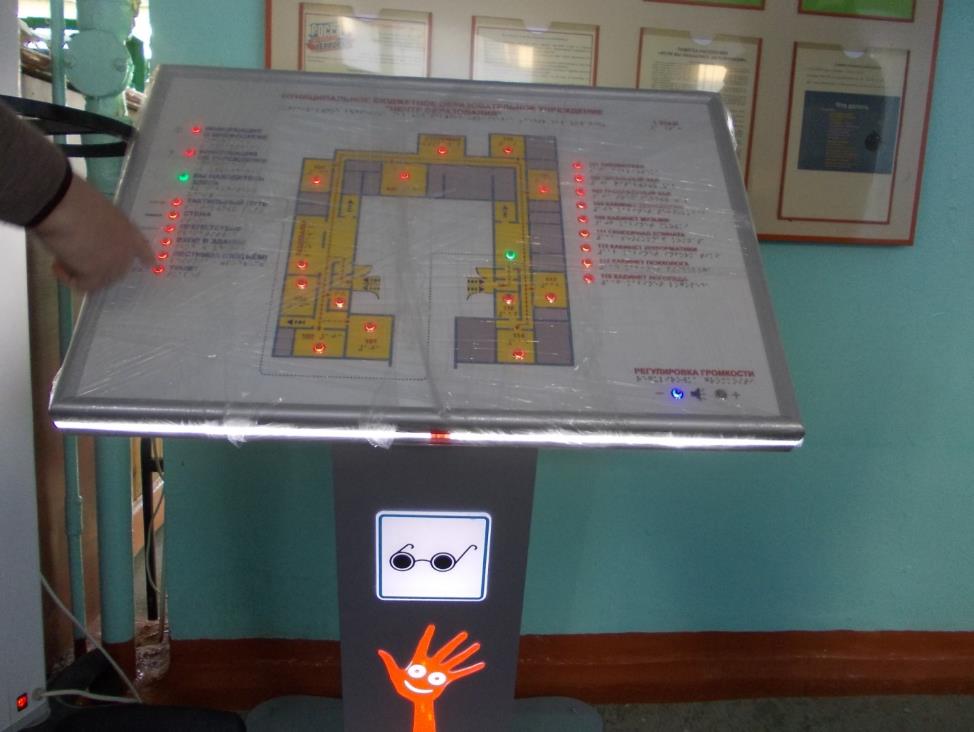      Туалет с 2-х канальной  системой  вызова помощи, светодиодный маяк для обозначения  дверных  проёмов.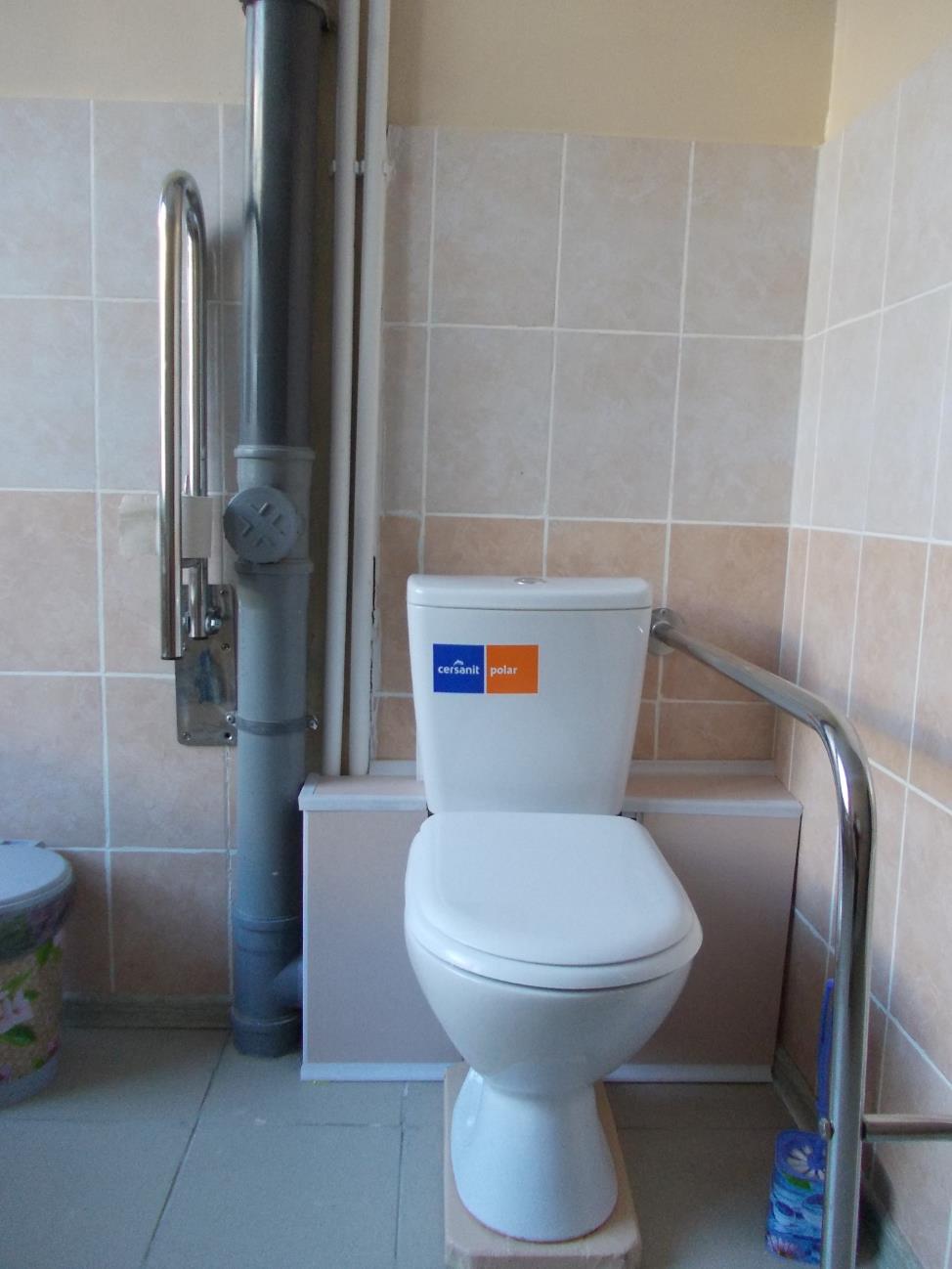 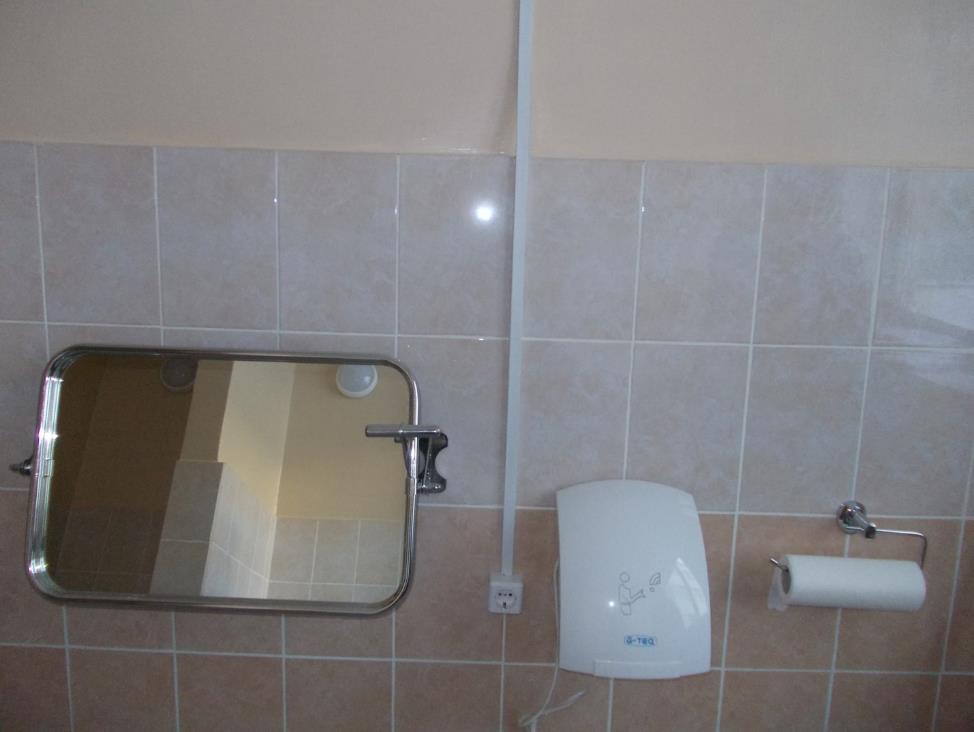 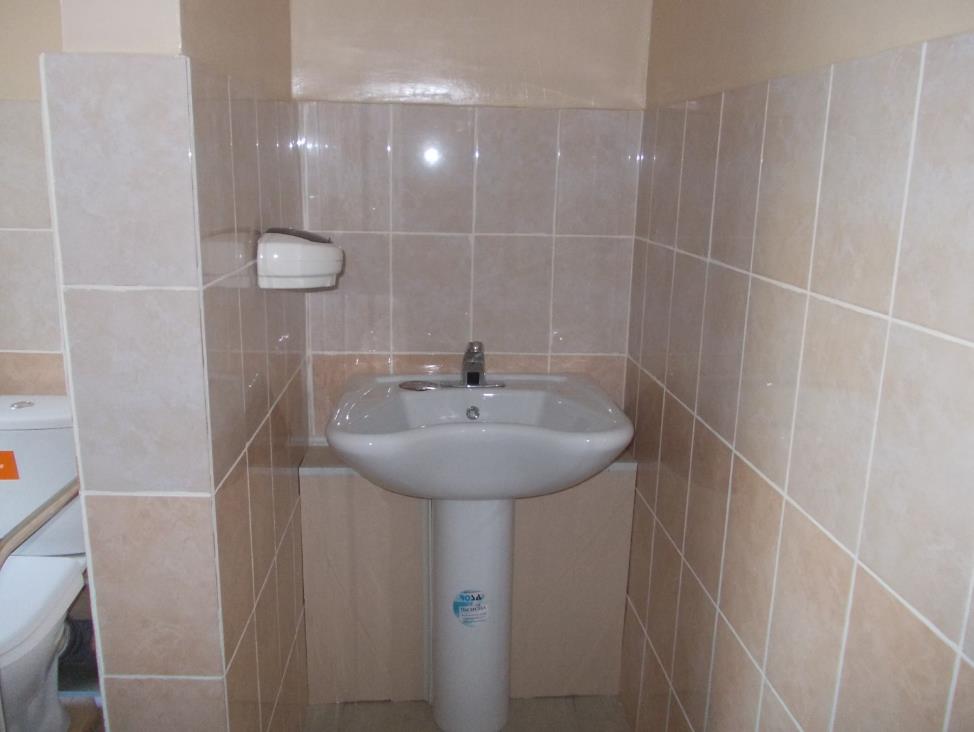 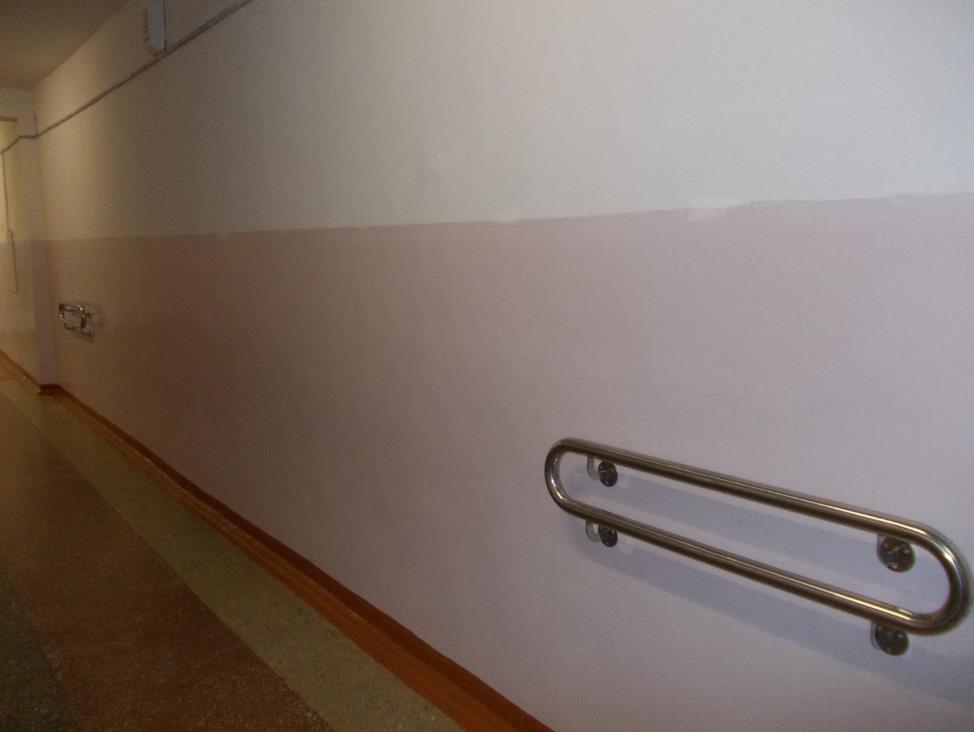     А так же интерактивное оборудование (две интерактивные доски в комплекте, шесть рабочих мест для детей с ОВЗ). Одно рабочее место для педагога - психолога и учителя-логопеда.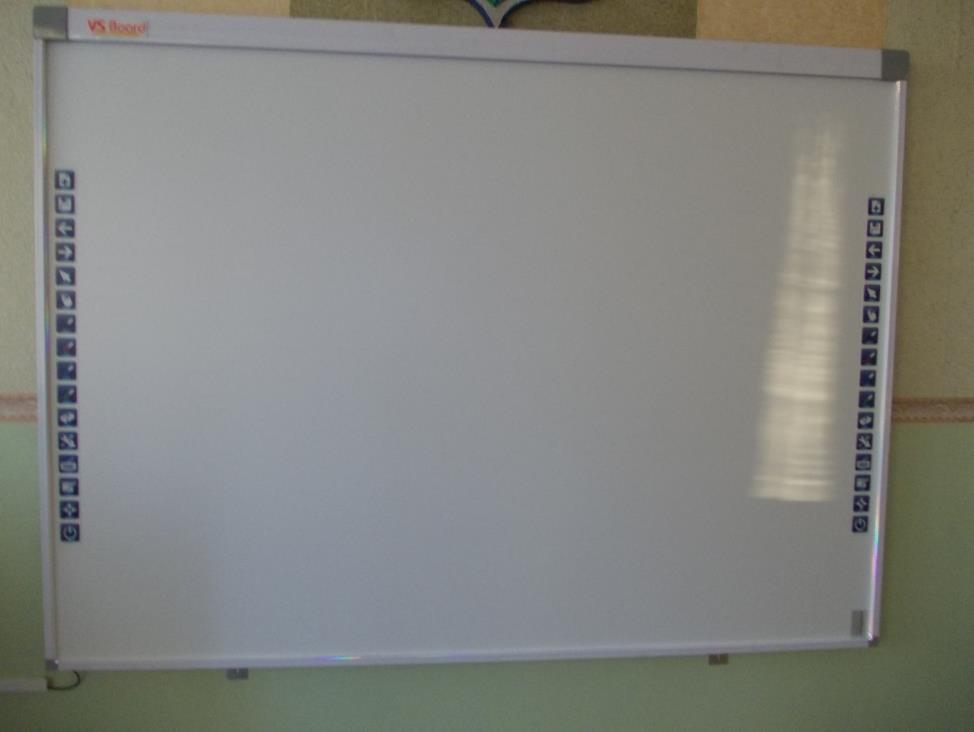 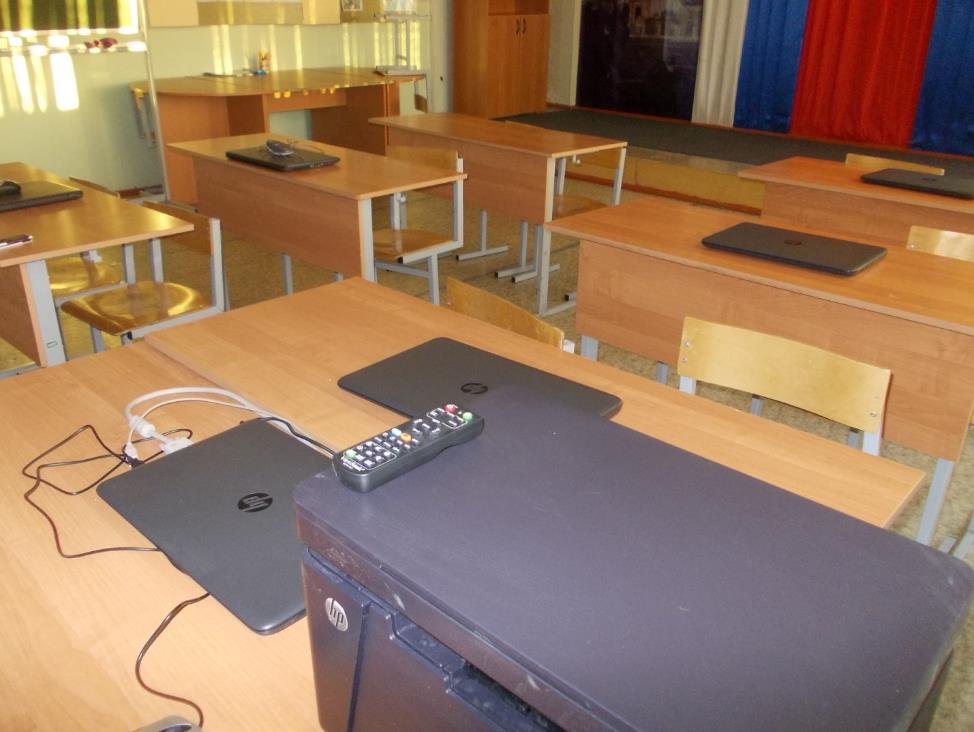     Все дети могут учиться - мы должны создать подходящие условия для их обучения и социализации.